CAFÉ IN THE TREES
@ THE WHITWORTH, BY THE MODERN CATERERENGLISH BREAKFAST 2.10/3.80SPECIALIST TEA VARIETIES 2.35/3.90
Earl Grey / Green Tea / Hedgerow / Rooibos / Peppermint / Chamomile / AlmondAMERICANO 2.00/2.20CAPPUCCINO 2.40/2.60FLAT WHITE 2.40/2.60LATTE 2.60/2.80ESPRESSO 2.00/2.20MACCHIATO 2.10/2.30HOT CHOCOLATE 2.60/2.80MOCHA 2.70/2.90DECAF/SOYA +0.30WE ALSO SELL OUR TEAS AND COFFEES IN RETAIL PACKS FOR YOUR ENJOYMENT AT HOME – JUST ASK WHICH VARIETIES WE HAVE IN STOCK RIGHT NOWWe would love to hear your feedback and suggestions, please get in touchTel: 		0161 275 7497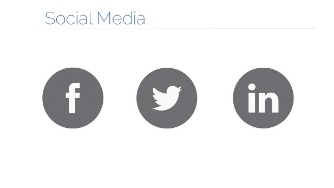 Email:		pamoderncaterer@gmail.comInstagram:	#caféinthetreesTwitter:	@caféinthetreesCAFÉ IN THE TREES
@ THE WHITWORTH, BY THE MODERN CATERERCAKES, BAKES & SWEET THINGSCHOCOLATE AND WALNUT BROWNIES, FRUIT SCONES, HOME MADE JAM AND BUTTER, SPICED APPLE AND SULTANA STRUDEL, FLAPJACKS, LEMON DRIZZLE, COFFEE AND WALNUT, VICTORIA SANDWICH, NEW YORK BAKED CHEESECAKE….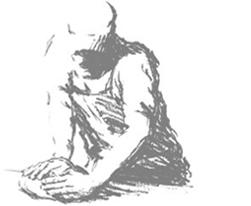 OUR CAKES, BAKES AND SWEET THINGS ARE BAKED FRESH DAILY, ALWAYS CHANGING, NEVER DISAPPOINTING AND PERFECT WITH TEA OR COFFEE. CHECK THE COUNTER OR ASK OUR HELPFUL STAFF FOR TODAY’S SELECTIONFROM £1.80 - £2.50CAFÉ IN THE TREES
@ THE WHITWORTH, BY THE MODERN CATERERSOFT DRINKSFENTIMANS  2.05Botanically brewed dandelion and burdock, ginger beer, Seville orange, rose lemonadeLOVELY ‘100% HAND PRESSED JUICES’  2.05Apple, rhubarb & ginger, sparkling elderflower, sparkling lemonadeCLASSIC COCA COLA/DIET COCA COLA  2.05FRESHLY SQUEEZED ORANGE JUICE  2.50CHESHIRE SPRING WATER STILL/SPARKLING  1.50PIPS ORGANIC HAND-PRESSED FRUIT JUICE  1.50Child friendlyALE, BEER AND CIDERTHE WHITWORTH PALE ALE  4.00Citrus and floral, brewed in Manchester!BROOKLYN LAGER  4.00Dry hopped aroma, smooth caramel maltASPALL SUFFOLK CIDER  4.50Dry and fruity, established 1728